unité 64INTÉGRATION DE LA RÉDUCTION DES RISQUES DE CATASTROPHES DANS LES INVENTAIRES DU PATRIMOINE CULTUREL IMMATÉRIEL Publié en 2024 par l’Organisation des Nations Unies pour l’éducation, la science et la culture, 7, place de Fontenoy, 75352 Paris 07 SP, France© UNESCO 2024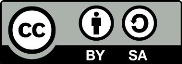 Œuvre publiée en libre accès sous la licence Attribution-ShareAlike 3.0 IGO (CC-BY-SA 3.0 IGO) (CC-BY-SA 3.0 IGO) (http://creativecommons.org/licenses/by-sa/3.0/igo/). Les utilisateurs du contenu de la présente publication acceptent les termes d’utilisation de l’Archive ouverte de libre accès UNESCO (https://fr.unesco.org/open-access/terms-use-ccbysa-fr).Les images dans cette publication ne sont pas couvertes par la licence CC-BY-SA et ne peuvent en aucune façon être commercialisées ou reproduites sans l’autorisation expresse des détenteurs des droits de reproduction.Les désignations employées dans cette publication et la présentation des données qui y figurent n’impliquent de la part de l’UNESCO aucune prise de position quant au statut juridique des pays, territoires, villes ou zones, ou de leurs autorités, ni quant au tracé de leurs frontières ou limites. Les idées et les opinions exprimées dans cette publication sont celles des auteurs ; elles ne reflètent pas nécessairement les points de vue de l’UNESCO et n’engagent en aucune façon l’Organisation.Plan de cours	DURÉE3 heuresObjectif(s) :Les participants apprendront comment appliquer une approche de l'inventaire et de la sauvegarde du patrimoine culturel immatériel axée sur la communauté dans le contexte des catastrophes. S'appuyant sur les connaissances acquises dans l'Unité 63, cette unité fournit des cadres, des outils et des exercices pour intégrer la sensibilisation aux catastrophes, ainsi que les leçons clés des Principes et modalités opérationnels pour la sauvegarde du patrimoine culturel immatériel dans les situations d'urgence dans les inventaires et la sauvegarde du patrimoine culturel immatériel.Description :Cette unité s'appuie sur les connaissances conceptuelles acquises dans l'Unité 63 concernant l'impact des catastrophes sur le patrimoine culturel immatériel et le rôle du patrimoine culturel immatériel dans l'atténuation ou la réduction de l'impact des catastrophes. Elle se concentre sur les connaissances pratiques nécessaires pour appliquer une sensibilisation aux contextes de catastrophes et aux stratégies de réduction des risques de catastrophes dans le cadre d'exercices d'inventaire et de sauvegarde au niveau des communautés. À travers des études de cas et des exercices pratiques guidés liés aux processus d'inventaire et de sauvegarde du patrimoine culturel immatériel, les participants acquièrent une compréhension et une première expérience des moyens d'intégrer la sensibilisation aux catastrophes, et les leçons clés des Principes et modalités opérationnels pour la sauvegarde du patrimoine culturel immatériel dans les situations d'urgence, dans les inventaires, et du rôle que l'inventaire peut jouer dans les stratégies de réduction des risques de catastrophes.Séquence proposée :Si la présentation de cette unité ne suit pas immédiatement celle de l'Unité 63, le facilitateur peut souhaiter passer en revue les termes, concepts et thèmes clés de l'Unité 63 en guise d'introduction.Des études de cas sur l'impact des catastrophes sur le PCI et sur le rôle du PCI dans le cycle de gestion des catastrophes illustrent les principaux enseignements des principes et modalités opérationnels, y compris le double rôle du PCI par rapport aux catastrophes.Deux exercices (sur la sensibilisation aux catastrophes dans le cadre des inventaires avec la participation des communautés ; l'inventaire du PCI pour la RRC ; et la sauvegarde du PCI dans le contexte des catastrophes) sont proposés, à réaliser dans l'ordre si le temps le permet. L'exercice 1 présente aux participants les défis liés à l'identification des éléments du PCI qui sont à risque dans un contexte de catastrophe, ainsi que les éléments du PCI qui pourraient jouer un rôle dans la réduction de l'impact d'une catastrophe. Pour chacun de ces éléments, la compréhension des différentes contributions des « personnes, du lieu et de l'histoire » à la transmission permet d'examiner de plus près les forces et les vulnérabilités, et donc d'adopter une approche plus ciblée de la protection.L'exercice 2 présente un scénario de catastrophe spécifique pour permettre aux participants d'examiner : l'impact d'un type particulier d’aléa sur la pratique courante du PCI ; la manière dont le PCI pourrait être mobilisé pendant et après la catastrophe ; la manière dont le PCI pourrait être transformé par la catastrophe ; et les mesures à mettre en place pour sauvegarder le PCI à la suite d'une telle catastrophe.Documents de référence :Notes du facilitateur de l'Unité 64 Présentation PowerPoint de l'Unité 64Étude de cas 1 : Cyclones et PCI dans le nord du VanuatuÉtude de cas 2 : Merapi, Indonésie : vivre sur un volcanImprimé 1 de l'Unité 64 : Les personnes, le lieu, l'histoireImprimé 2 de l'Unité 64 : Exercice 1a - Le PCI touché par une catastropheImprimé 3 de l'Unité 64 : Exercice 2a - Le PCI dans un scénario de catastrophe ; Exercice 2b - Ressources nécessaires pour pratiquer et sauvegarder le PCI dans un nouvel endroitTextes fondamentaux de la Convention de 2003 pour la sauvegarde du patrimoine culturel immatériel (2018). https://ich.unesco.org/en/basic-texts-00503Ressources supplémentaires :International Recovery Platform / PNUD 2014. Lignes directrices pour les évaluations des besoins post-catastrophe, Volume B - Culture. http://www.recoveryplatform.org/assets/projects/PDNA/PDNAVolumeB/WB_UNDP_PDNA_Culture_FINAL.pdfCentre international de recherche sur le patrimoine culturel immatériel dans la région Asie-Pacifique (IRCI) 2019. Conférences de l'atelier régional Asie-Pacifique sur le patrimoine culturel immatériel et les catastrophes naturelles, 7-9 décembre 2018, Sendai, Japon. IRCI, Osaka. https://www.irci.jp/wp_files/wp-content/uploads/2019/03/e5768ee6f828ab8a056811dcd2d7475b.pdf ICCROM/Fonds Prince Claus 2018. Aide d’urgence au patrimoine culturel en temps de crise. https://www.iccrom.org/sites/default/files/publications/2020-08/aide_d_urgence_patrimoine_culturel_temps_de_crise.pdf Selter, Elke 2017. Évaluation des besoins post-catastrophe - Culture : guide pratique de mise en œuvre. Rapport pour l'UNESCO CLT/HER/EPR.UNESCO 2017. Sauvegarde et mobilisation du patrimoine culturel immatériel dans le contexte des risques naturels. Section du patrimoine immatériel, UNESCO, Paris. https://ich.unesco.org/doc/src/38266-EN.pdfUNESCO 2019. Définir des orientations méthodologiques pour la sauvegarde du patrimoine culturel immatériel dans les situations d'urgence. Réunion d'experts sur le patrimoine culturel immatériel dans les situations d'urgence, Paris 21-22 mai 2019. LHE-19-EXP-2-FR. https://ich.unesco.org/doc/src/LHE-19-EXP-2-EN.docx UNESCO 2019. Réunion d'experts sur le patrimoine culturel immatériel dans les situations d'urgence, Rapport (2019). LHE-19-EXP-5. https://ich.unesco.org/doc/src/46083-EN.pdf Remarques et suggestions Cette unité ne doit être démarrée qu'une fois l'Unité 63 terminée. Les deux unités mettent fortement l'accent sur les inventaires avec la participation des communautés et sont donc mieux réalisées avec une forte représentation des praticiens et des communautés. Envisagez de réaliser les deux unités ensemble pendant 4 à 6 heures dans le cadre de l'atelier sur les inventaires avec la participation des communautés.ParticipantsL'unité s'adresse au plus grand nombre de parties prenantes impliquées dans l'inventaire, la sauvegarde et la mobilisation du PCI dans le contexte des catastrophes. L'unité est susceptible d'être dispensée dans des lieux ou parmi des participants ayant une certaine expérience préalable ou anticipée des catastrophes, et le facilitateur devrait faire appel à l'assistance des bureaux de l'UNESCO sur le terrain pour déterminer la nature et l'ampleur des catastrophes locales et le degré probable d'expérience des participants. Les communautés vivent et gèrent les catastrophes de différentes manières. Il est donc important de veiller à ce que les participants de la communauté soient représentés dans tous les secteurs (différents sexes, âges, ethnies et autres catégories sociales pertinentes). Les participants à l'unité doivent également inclure des représentants de groupes impliqués dans la réduction des risques de catastrophes et/ou la gestion du patrimoine, y compris des agences gouvernementales et non gouvernementales, et des agences d'aide humanitaire.Matériels et ressourcesLes documents et imprimés de l'étude de cas de l'Unité 64 doivent être distribués le cas échéant tout au long de l'unité, avec tout autre matériel d'appui que le facilitateur juge nécessaire pour les exercices. Préparation de l'unitéCette unité et l'Unité 63 sur les Principes de base de la réduction des risques de catastrophes et le PCI font partie de l'atelier sur les inventaires avec la participation des communautés (INV). Pour plus de conseils sur la préparation de l'unité et sur les pratiques et normes d'inventaire, consultez l'unité d'introduction (Unité 18). Envisager de réaliser les deux unités en 4 à 6 heures dans le cadre de l'atelier sur les inventaires avec la participation des communautés. Cette unité nécessite une préparation de la part du facilitateur par le biais de la consultation des ressources supplémentaires énumérées ci-dessus. Le facilitateur doit notamment connaître les Principes opérationnels et modalités de sauvegarde du patrimoine culturel immatériel dans les situations d'urgence (2019), y compris le rapport de la réunion d'experts sur le PCI dans les situations d'urgence (2019). Les notes du facilitateur doivent être consultées au préalable, car elles fournissent des détails supplémentaires par rapport aux diapositives.Au lieu de présenter des scénarios fictifs élaborés, cette unité vise à fournir des cadres de réflexion sur le PCI et la réduction des risques de catastrophes, auxquels les participants apportent ensuite leur propre expérience et leurs connaissances. Avant de commencer cette unité, les facilitateurs doivent se familiariser avec les types de catastrophes qui affectent la région, le pays ou la zone dans laquelle l'atelier est organisé.intégration de la réduction des risques de catastrophes dans les inventaires du patrimoine culturel immatérielExposé du facilitateurPRÉSENTATION DE L'UNITÉ Commentaires introductifsCette unité est conçue pour fournir aux participants une compréhension plus détaillée de l'impact des catastrophes sur le PCI, et du rôle du PCI dans l'atténuation ou la réduction de l'impact des catastrophes. Dans l'unité 63, les participants ont été initiés aux concepts et termes de base de la réduction des risques de catastrophes (RRC), ainsi qu'aux principes et modalités opérationnels pour la sauvegarde du patrimoine culturel immatériel dans les situations d'urgence. L'Unité 63 comprenait deux exercices, qui demandaient aux participants d'abord de déterminer et de réfléchir au degré de risque de catastrophe d'un pays, puis de réfléchir à la manière dont le PCI pourrait être inventorié en tenant compte du contexte de la catastrophe. Cette unité comprend jusqu'à 3 exercices pratiques, d'une durée d'environ 1 heure chacun, qui démontrent comment les principes et modalités opérationnels peuvent être mis en œuvre ou réalisés dans des contextes de catastrophe. L'exercice 1 présente aux participants les défis liés à l'identification des éléments du PCI qui sont à risque dans un contexte de catastrophe, ainsi que les éléments du PCI qui pourraient jouer un rôle dans la réduction de l'impact d'une catastrophe. Pour chacun de ces éléments, la compréhension des différentes contributions des « personnes, du lieu et de l'histoire » à la transmission permet d'examiner de plus près les forces et les vulnérabilités, et donc d'adopter une approche plus ciblée de la protection. L'exercice 2 présente un scénario de catastrophe spécifique pour permettre aux participants d'examiner : l'impact d'un type particulier de danger sur la pratique courante du PCI ; la manière dont le PCI pourrait être mobilisé pendant et après la catastrophe ; la manière dont le PCI pourrait être transformé par la catastrophe ; et les mesures à mettre en place pour sauvegarder le PCI à la suite d'une telle catastrophe. Objectifs d'apprentissage Cette unité fournit aux participants des outils pratiques pour :veiller à ce que les inventaires existants du PCI soient mis à jour pour tenir compte de l'impact des catastrophes ;dresser des inventaires des éléments du PCI qui sont utilisés spécifiquement pour réduire les risques et atténuer les effets à chacune des différentes phases du cycle de la catastrophe (préparation, catastrophe, rétablissement) ;développer la capacité à identifier les questions relatives au PCI dans le contexte d'un scénario de catastrophe complexe ; etétablir un cadre et des mécanismes pour entreprendre des évaluations des risques de catastrophes qui détermineront à la fois l'impact des catastrophes sur le PCI et le rôle que le PCI aura joué dans l'atténuation des catastrophes et la réduction des risques.DIAPOSITIVE 1Intégration de la réduction des risques de catastrophes dans les inventaires du patrimoine culturel immatérielTitre de la diapositive.Diapositive 2Dans cette présentation...Présentez-vous et demandez aux participants de se présenter (dix minutes maximum chacun) ; expliquez ensuite le calendrier et l'approche de l'unité. L'objectif de cette unité est de développer une conscience pratique des moyens de :veiller à ce que les inventaires existants du PCI soient mis à jour pour tenir compte de l'impact des catastrophes ;dresser des inventaires des éléments du PCI qui sont utilisés spécifiquement pour réduire les risques et atténuer les effets à chacune des différentes phases du cycle de la catastrophe (préparation, catastrophe, rétablissement) ;développer la capacité à identifier les questions relatives au PCI dans le contexte d'un scénario de catastrophe complexe ; etétablir un cadre et des mécanismes pour entreprendre des évaluations des risques de catastrophes qui détermineront à la fois l'impact des catastrophes sur le PCI et le rôle que le PCI aura joué dans l'atténuation des catastrophes et la réduction des risques.DIAPOSITIVE 3Principaux enseignements des principes et modalités opérationnelsLes principaux enseignements des Principes et modalités opérationnels pour la sauvegarde du patrimoine culturel immatériel dans les situations d'urgence, qui ont été présentés dans l'Unité 63, peuvent être résumés brièvement comme suit :Le PCI, dans un contexte de catastrophe :a une double nature (vulnérabilité et atténuation)exige une évaluation de la vulnérabilité, ainsi que des mesures, des plans et des financements de sauvegarde d'urgencepeut être déployé à tous les stades afin d'atténuer les effets des catastrophesLes acteurs, qui doivent être impliqués et en communication les uns avec les autres, sont au minimum les suivants :les communautés (qui jouent un rôle central dans l'identification et la sauvegarde du PCI)les états parties et les agences nationalesles responsables en matière de secours en cas de catastrophe et de réduction des risquesLa planification et l'évaluation, à toutes les étapes, doivent impliquer :la contribution de tous les acteurs, en particulier des communautés, et l'octroi de ressources adéquates à ces derniersla prise en compte, l'intégration et l'incorporation de la sauvegarde et de l'atténuation du PCI à tous les niveaux, du local au national (y compris les évaluations des besoins post-catastrophe)le partage des informations et des résultats à tous les niveauxDIAPOSITIVE 4Identifier le PCI lors de catastrophes : les personnes, le lieu, l'histoire « Les personnes, le lieu, l'histoire » est un cadre informel qui nous permet de comprendre comment les éléments du PCI s'appuient sur des pratiques et des liens qui unissent une communauté, son environnement matériel et ses connaissances locales. Distinguer les aspects humains, matériels et immatériels de tout le PCI permet de mieux comprendre sa transmission, et donc les enjeux et les exigences de la sauvegarde.Les personnes sont les agents humains du PCI (individus, communautés, porteurs) ; le lieu est le monde tangible et matériel (paysages, objets, artefacts, ressources) ; et l'histoire représente l'immatériel ou l'intangible (connaissances, récit, tradition). DIAPOSITIVE 5Identifier le PCI lors de catastrophes : expression, transmission et sauvegardeCes trois modalités (personnes, lieu et histoire) se rejoignent dans l'expression des actes dynamiques d'exécution, de pratique ou de production du PCI. La transmission est la communication de ce PCI (en tant que connaissance et pratique) dans l'espace et dans le temps. Enfin, la sauvegarde couvre l'ensemble des stratégies (du niveau local au niveau international) qui comprennent et visent à soutenir et à renforcer la viabilité de chacune des différentes composantes du cadre « Personnes, lieu, histoire ».Le document 1 ci-dessous peut être distribué pour aider les participants à identifier les risques de catastrophe pour la transmission et la sauvegarde des éléments familiers du PCI dans le cadre des exercices de cette unité.DIAPOSITIVE 6Identifier le PCI lors de catastrophes : le cadre « Personnes, lieu et histoire »DIAPOSITIVE 7Identifier le PCI lors de catastrophes : présentation des études de cas Si nous voulons comprendre comment les catastrophes interagissent avec le PCI, nous devons adopter une perspective à long terme sur les moyens par lesquels le PCI est transmis avec succès, et donc sauvegardé. Les communautés familiarisées de longue date avec les risques naturels, tels que les cyclones ou les volcans, développent un PCI qui est souvent adapté pour assurer la transmission et la survie, et qui peut également jouer un rôle dans la réduction du risque ou l'atténuation des effets de la catastrophe. L'histoire des catastrophes à long terme pour des lieux et des communautés spécifiques nous permet donc de comprendre comment le PCI est généré, transmis et sauvegardé à travers de multiples cycles de catastrophes.À travers une courte série d'études de cas, identifier avec les participants des exemples :d'impact des catastrophes sur le PCI, et de rôle du PCI dans la réduction ou l'atténuation des risques dans les contextes de catastrophes. Les études de cas comprennent :Étude de cas 1 : Cyclones et PCI dans le nord du VanuatuÉtude de cas 2 : Merapi, Indonésie : vivre sur un volcanEn fonction du temps disponible pour cette unité et de la pertinence des études de cas pour les participants, une, deux ou trois études de cas peuvent être présentées. Tout en présentant les études de cas, invitez les participants à noter des exemples similaires de PCI dans leur propre pays ou dans d'autres pays et communautés qui ont été touchés par des catastrophes, ou qui ont joué un rôle d'atténuation dans des contextes de catastrophe. Ces exemples seront ensuite utilisés dans les deux exercices suivants. DIAPOSITIVE 8Exercice 1 : impact d'une catastrophe sur le PCIDemandez aux participants ou aux groupes de discussion, en s'appuyant sur leurs propres connaissances ou expériences, de rédiger un exemple de PCI qui a été touché sur une longue période par des catastrophes. Demandez à chaque participant ou groupe de partager un exemple et notez-le sur le document 2. Les facilitateurs doivent noter que la colonne de droite de ce document reflète les questions posées dans la section 3 du Modèle de cadre pour l'inventaire - État de l'élément : Viabilité (voir Unité 19).Diapositive 9 :Diapositive 10 :Exercice 2 : Recherche collective sur le risque de catastrophe lié au PCI Objectif :Réaliser l'évaluation des risques de catastrophe liés au PCI pour un élément du PCI choisi. Cela peut être commencé pendant l'atelier ou abordé plus tard.Objectif d'apprentissage : Cet exercice permet aux participants de réfléchir : à l'impact d'un ou de plusieurs risques et situations d'urgence sur la sauvegarde ou la pratique courante d'un ou de plusieurs éléments du PCIà la façon dont le PCI pourrait être mobilisé pendant et après le danger pour atténuer l'impact de la catastropheà la façon dont le PCI pourrait être transformé par la catastrophe ou adapté par ses porteursaux mesures à mettre en place pour sauvegarder le PCI et renforcer sa transmission après une catastropheDIAPOSITIVE 11Exercice 2 : Recherche collective sur le risque de catastrophe lié au PCI - étapes Étapes : Chaque groupe utilise le même élément du PCI que celui étudié dans l'atelier de la semaine dernière et dans l'exercice 1 d'aujourd'hui - ou en choisit un nouveau (ou plusieurs !)Confirmer l'autorisation culturelle ou les exigences en matière de FPIC liées à l'élément (aux éléments) du PCI choisi(s)Chaque groupe se réunit pour exécuter les étapes restantes, en effectuant des recherches supplémentaires si nécessaireCorriger les lacunes de l'imprimé 1 de l'Unité 063 et de l'imprimé 2 de ce moduleRépondre aux questions et aux messages-guides de l'imprimé 3Présenter les résultats complets pour discussionDIAPOSITIVE 12EXERCICE 2a :  Risques liés au PCI à chaque phase du cycle de gestion des catastrophesCet exercice permet à votre groupe d'approfondir la section 3 du cadre d'inventaire type « État de l'élément du PCI : viabilité » (imprimé 1 de l'atelier 1)DIAPOSITIVE 13Exercice 2b : Les rôles du PCI dans les différentes phases d'une catastropheDemandez aux participants, individuellement ou en petits groupes, en s'appuyant sur leurs propres connaissances ou expériences, de noter un exemple de rôle pour le PCI dans chacune des trois phases du cycle de la catastrophe : PCI utilisé pour se préparer à une catastrophe (par exemple, indicateurs météorologiques ou autres signes environnementaux ; connaissance de la manière de préparer les jardins avant un cyclone)PCI utilisé dans la phase de réponse (c'est-à-dire pendant ou immédiatement après la catastrophe) à une catastrophe (par exemple, monter sur un terrain plus élevé en cas de tsunami)Le PCI utilisé pour se relever d'une catastrophe (par exemple, partage ou mise en commun de ressources entre différentes communautés touchées par une catastrophe ; rôle des cérémonies dans l'unification de la communauté et la remise en état après une catastrophe)Demandez aux participants/groupes de partager leurs exemples avec l'ensemble du groupe et notez-les sur l'imprimé 2.DIAPOSITIVE 14ConclusionEn clôturant cette unité, cherchez à clarifier les questions en suspens soulevées ci-dessus, à répondre aux questions sur le contenu et à vous assurer que les participants comprennent bien les concepts et les questions clés concernant les catastrophes et le PCI abordés dans les Unités 63 et 64, y compris :La distinction entre un risque naturel et une catastrophe.Certaines des raisons pour lesquelles les impacts sur le PCI ont été difficiles à saisir dans les évaluations des besoins après une catastrophe.La différence d'importance entre la gestion et la réduction des risques de catastrophes.La définition des différentes phases du cycle de la catastrophe : préparation, réaction et redressement.Comment les principes et modalités opérationnels guident-ils les mesures pratiques à chaque phase du cycle de la catastrophe ?Existe-t-il une aide financière ou technique d'urgence pour soutenir la sauvegarde du PCI ?Comment les différentes modalités de transmission et de sauvegarde du PCI sont-elles réunies et articulées ?Plus important encore, les participants ont-ils identifié des questions cruciales pour l'inventaire et la sauvegarde du PCI dans le contexte des catastrophes qui n'ont pas été abordées dans les Unités 63 et 64 ?Document 1 : Personnes, lieu, histoires : un cadre pour la transmission et la sauvegarde du PCIDocument 1 : Personnes, lieu, histoires : un cadre pour la transmission et la sauvegarde du PCIDocument 1 : Personnes, lieu, histoires : un cadre pour la transmission et la sauvegarde du PCIDocument 1 : Personnes, lieu, histoires : un cadre pour la transmission et la sauvegarde du PCIDocument 1 : Personnes, lieu, histoires : un cadre pour la transmission et la sauvegarde du PCIModalitéFormulaireExpressionTransmissionSauvegardePersonnesIndividus, communautés, agents, transmetteurs, agents économiques, institutions, ÉtatsExécution, expression, langage, pratique, mobilisation, productionEspace : Intra-groupe, externe, échange, commerce, vol, conquêteTemps : Intergénérationnel, monumental, archivageStratégies locales, nationales, régionales et internationales visant à renforcer la viabilité des formes, de l'articulation et de la transmission du PCILieuContextes matériels ou tangibles, sites, environnements, ressources, établissements, objets, artefactsExécution, expression, langage, pratique, mobilisation, productionEspace : Intra-groupe, externe, échange, commerce, vol, conquêteTemps : Intergénérationnel, monumental, archivageStratégies locales, nationales, régionales et internationales visant à renforcer la viabilité des formes, de l'articulation et de la transmission du PCIHistoireImmatériel ou intangible, connaissance, récit, traditionExécution, expression, langage, pratique, mobilisation, productionEspace : Intra-groupe, externe, échange, commerce, vol, conquêteTemps : Intergénérationnel, monumental, archivageStratégies locales, nationales, régionales et internationales visant à renforcer la viabilité des formes, de l'articulation et de la transmission du PCIImprimé2 : Exercice 1 - Le PCI touché par une catastropheImprimé2 : Exercice 1 - Le PCI touché par une catastropheImprimé2 : Exercice 1 - Le PCI touché par une catastropheNom de l'élément et description Quels types de catastrophes ou d'urgences ont eu un impact sur cet élément du PCI au fil du temps ?Quels sont les aspects de l'élément qui ont été menacés ou affectés ?Les personnes ? Les lieux/ressources matérielles ?L'histoire/les ressources immatérielles ?La pratique ?La transmission ?Phase :RéponseRelèvementPréparationMenaces sur la poursuite de l'adoptionMenaces sur la poursuite de la transmissionMenaces sur l'accès aux ressourcesViabilité des autres PCIMesures de sauvegarde ou autres en place Mesures de sauvegarde ou autres mesures nécessairesExercice 2b - Le PCI a un rôle à jouer dans la réduction des risques de catastrophes Exercice 2b - Le PCI a un rôle à jouer dans la réduction des risques de catastrophes Exercice 2b - Le PCI a un rôle à jouer dans la réduction des risques de catastrophes Exercice 2b - Le PCI a un rôle à jouer dans la réduction des risques de catastrophes Nom de l'élément et description sommairePréparationRéaction Redressement